Passeig del Montseny, 13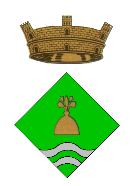 08474 GualbaTel: 93 848 70 27Fax: 93 848 70 70 www.gualba.catE-mail: gualba@diba.catAJUN TA ME NT DE G UA LBAConvocatòria i bases del procés de selecció́, mitjançant concurs oposició́, per cobrir en règim de funcionari                                                              interí, una plaça de tècnic/a mig serveis generalsCognoms i Nom:  	   NIF: 	Telèfon: 	  Domicili:                                                                       e-mail:                                                                                         Municipi:  	Codi Postal: 	 Data de naixement: 	Nacionalitat: 	Sexe(H/D) 	DNI o del document oficial acreditatiu de la identitat (NIE o si, s’escau, passaport).Titulació acadèmica exigida. Certificació acreditativa del nivell C, equivalent o superior, de català expedit per un centre oficial.DECLARACIÓ RESPONSABLE:Declaro que, conec i accepto les bases, que reuneixo totes i cadascuna de les condicions exigides en les mateixes i en la legislació vigent i que les dades que consten al currículum adjunt i a la pròpia sol·licitud són verídiques, i puc acreditar-les documentalment.SOL·LICITO:Ser admès/essa a les proves selectives a les quals fa referència aquesta sol·licitud.Gualba,                         de                                                          de 20                                                                                                                                                                                          signaturaD’acord amb el que disposa la Llei Orgànica 15/1999 de Protecció de Dades Personals, l’usuari vostè dóna el seu consentiment per al tractament de les dades personals aportades a través de la seva petició. Aquestes seran incorporades a l’expedient corresponent.Li informem que podrà exercir els drets d’accés, rectificació, cancel·lació i oposició establerts en aquesta Llei a través de carta certificada, adjuntant còpia del DNI, en la següent adreça: Ajuntament de Gualba, Pg. Montseny, 13, 08474 GUALBA.